Obec Tetov, Tetov 22, 533 16 Vápno u Přelouče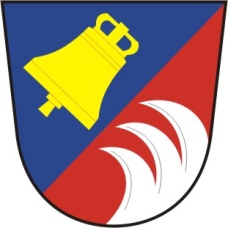 Starostka obce Tetov Vás zve na Zasedání zastupitelstva obce Tetov č. 2/2019, konané dne 18.2. 2018  od 18.00 hod. v zasedací místnosti OÚProgram: Program : 1. Zahájení                   2. Ověření zápisu z minulé schůze OZ                    3. projednání a schválení žádosti TJ SK Tetov                  4. projednání  a schválení žádosti hasiči Tetov                  6. projednání  a schválení žádosti na pronájem obchodu dle záměru obce                  7. projednání a schválení odměn dle nařízení vlády č.202/2018                8. projednání žádosti na úřad práce                  9. projednání dotazu na odkup pozemků                 10. informace kanalizace ( DČOV)                 11. diskuse, různé                 12. návrh usnesení                 13. závěr                                                                                                   Ivana Rajnetová                                                                                                   Starostka obce Vyvěšeno  :  8.2.2019Sejmuto :      19. 2. 2019